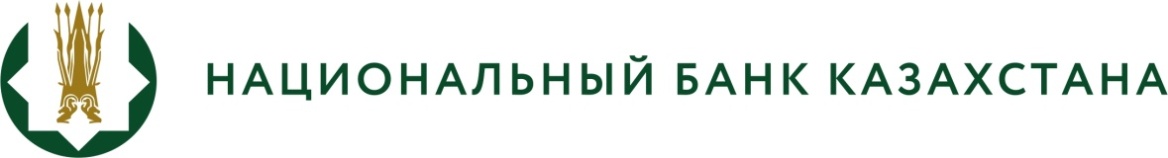 Ұлттық Банк Басқармасы қаулысының жобасын әзірлеу туралы  «Қазақстан Республикасы Ұлттық Банкі Басқармасының кейбір қаулыларына банк операцияларының жекелеген түрлерін жүзеге асыратын ұйымдардың есептілікті ұсыну мәселелері бойынша өзгерістер мен толықтыру енгізу туралы»БАСПАСӨЗ-РЕЛИЗІ2023 ж. _________қыркүйек                                                                                   Астана қ.Қазақстан Ұлттық Банкі «Қазақстан Республикасы Ұлттық Банкі Басқармасының кейбір қаулыларына банк операцияларының жекелеген түрлерін жүзеге асыратын ұйымдардың есептілікті ұсыну мәселелері бойынша өзгерістер мен толықтыру енгізу туралы» Қазақстан Республикасы Ұлттық Банкі Басқармасының қаулысының жобасын (бұдан әрі – қаулы жобасы) әзірлеу туралы хабарлайды.Жобамен қолданыстағы нормативтік құқықтық актілерге ҚРҰБ НҚА құқықтық мониторингін жүргізу шеңберінде заңнама нормаларына сілтемелерді жаңарту бөлігінде өзгерістер, бақылау және қадағалау функцияларын жүзеге асыру үшін қажетті жаңа көрсеткіштермен және есептілік нысандарымен толықтыру бөлігінде өзгерістер, сондай-ақ нақтылау сипатындағы редакциялық түзетулер енгізіледі.Қаулы жобасының толық мәтінімен ашық нормативтік құқықтық актілердің ресми интернет-порталында танысуға болады: https://legalacts.egov.kz/npa/view?id=14730041.Толығырақ ақпаратты БАҚ өкілдері мына телефон бойынша алуына болады:+7 (7172) 775 205e-mail: press@nationalbank.kzwww.nationalbank.kz